«Кулинарная мастерская»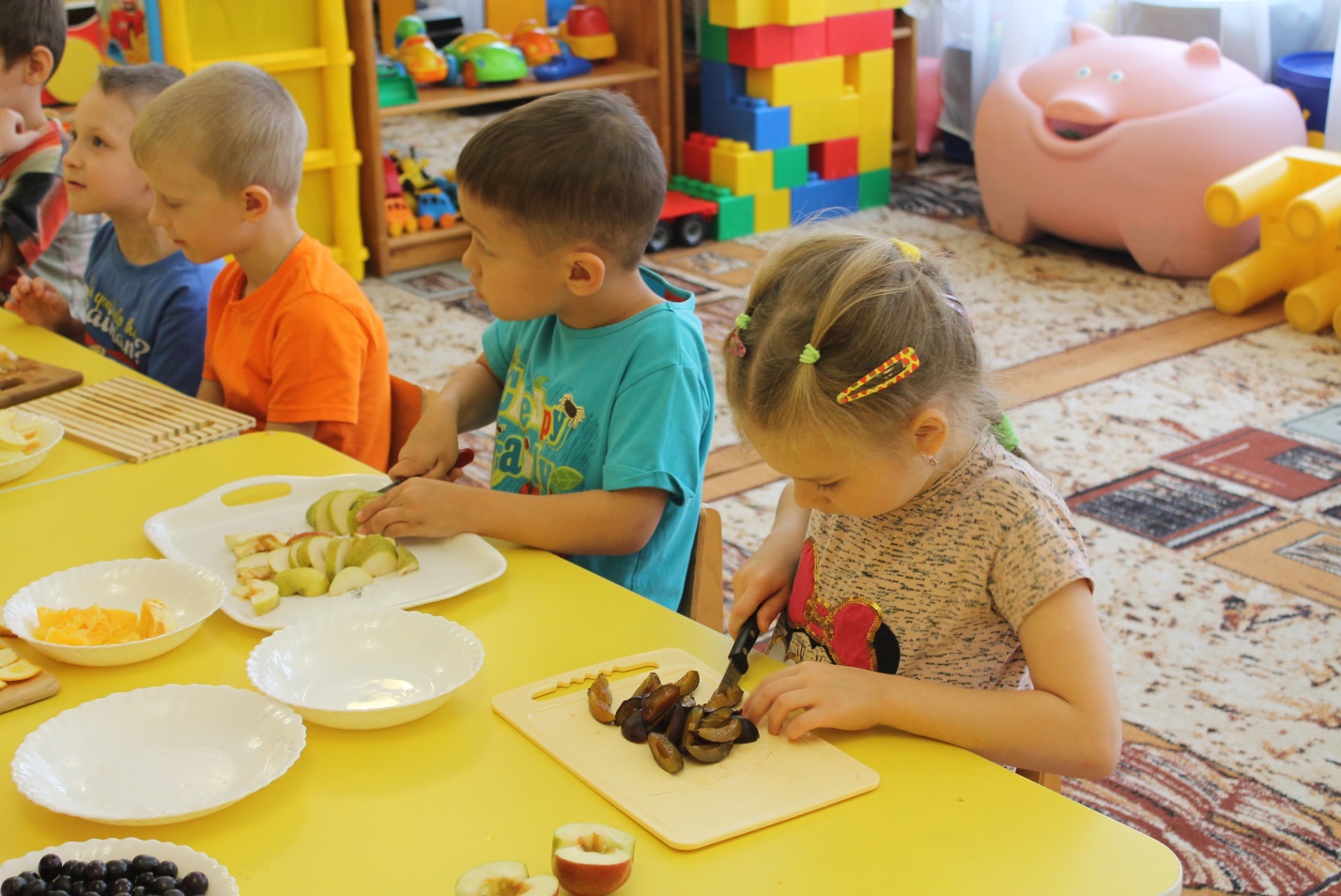 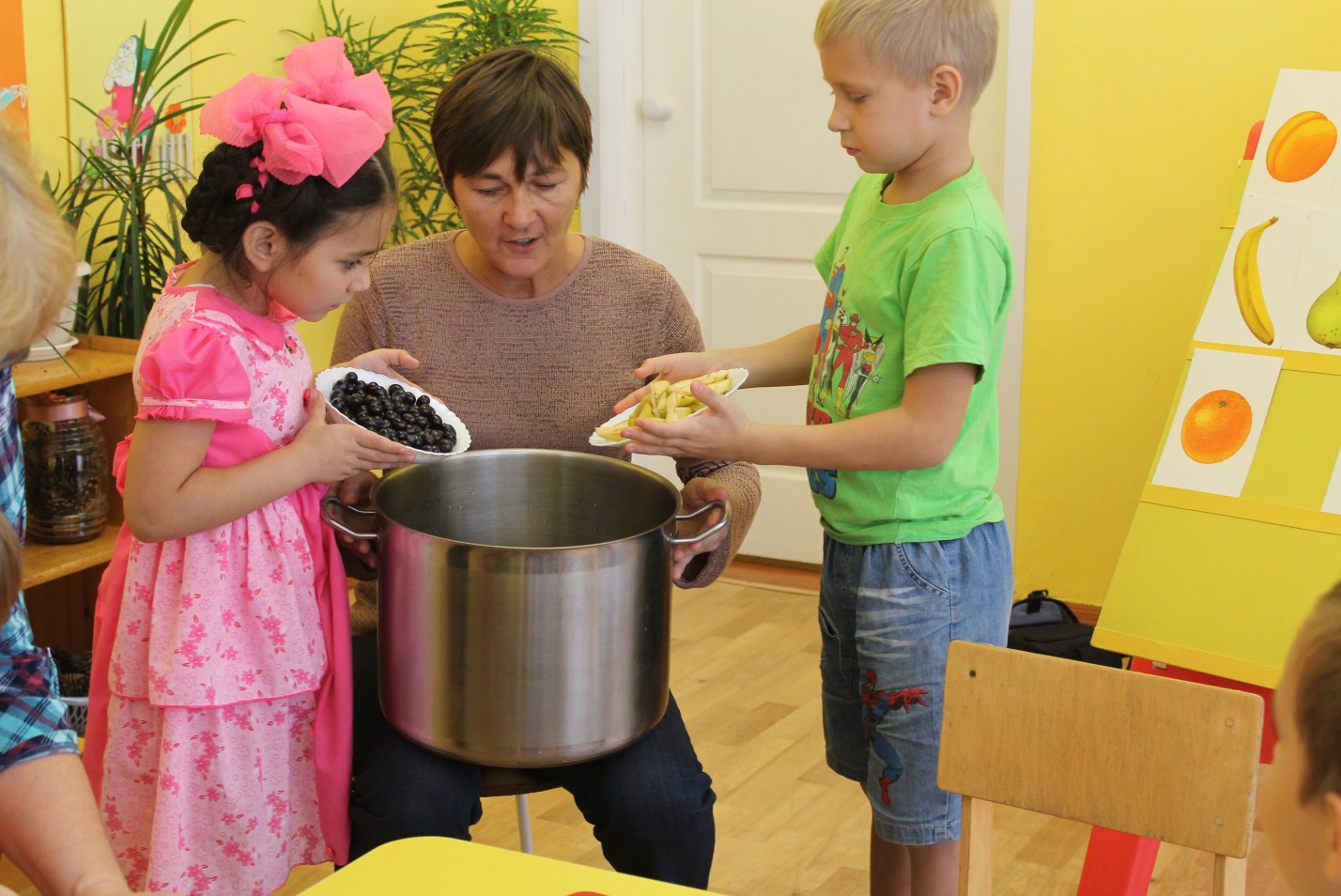 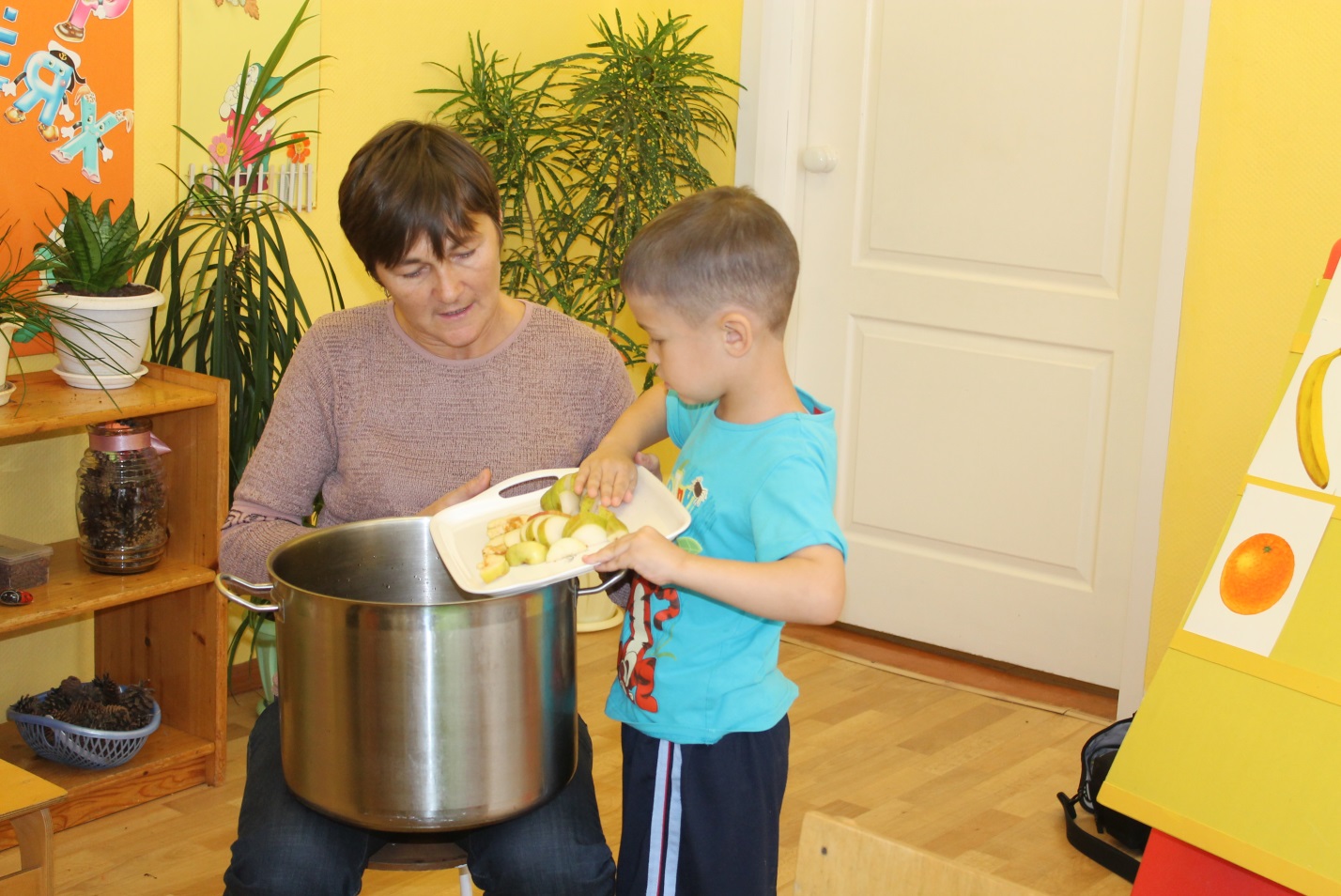 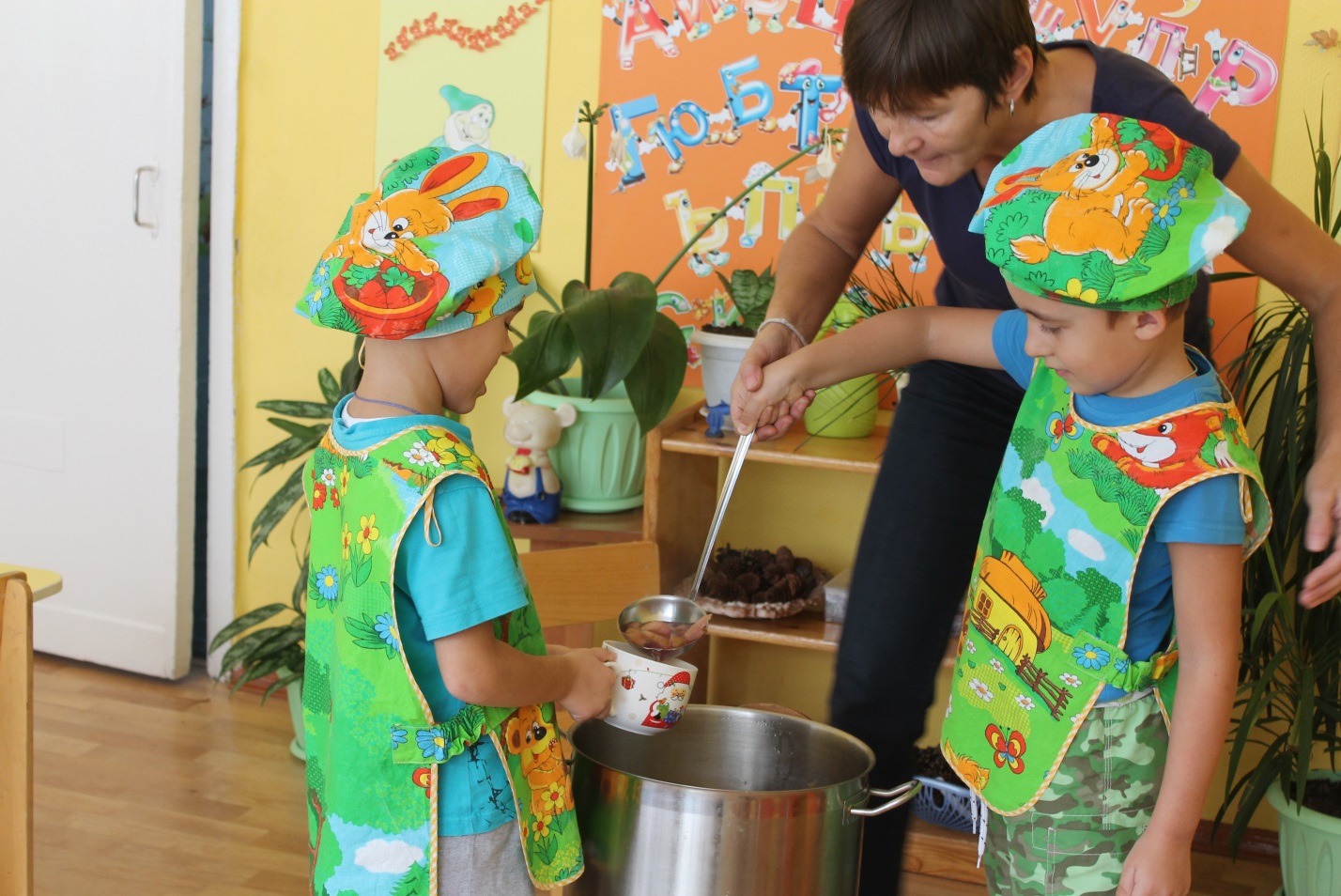 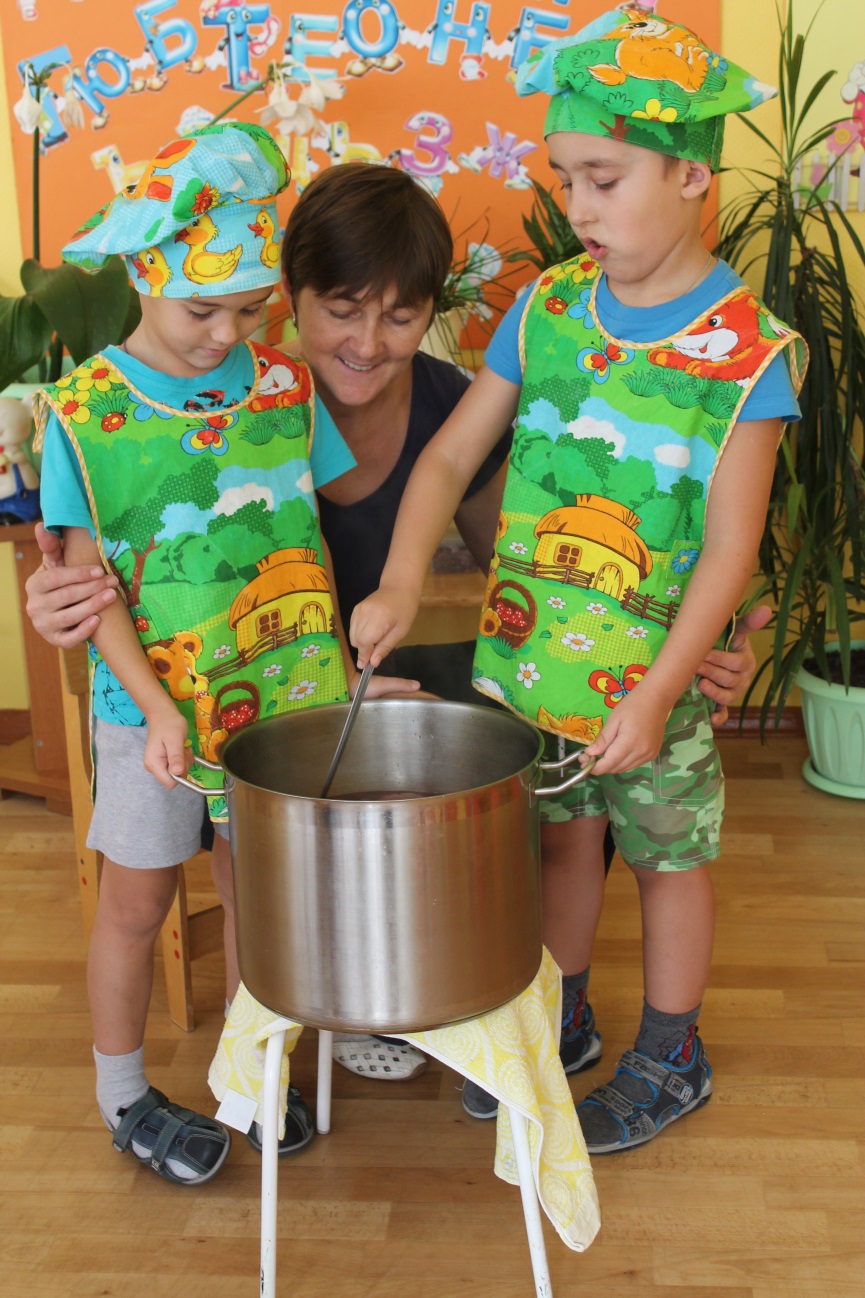 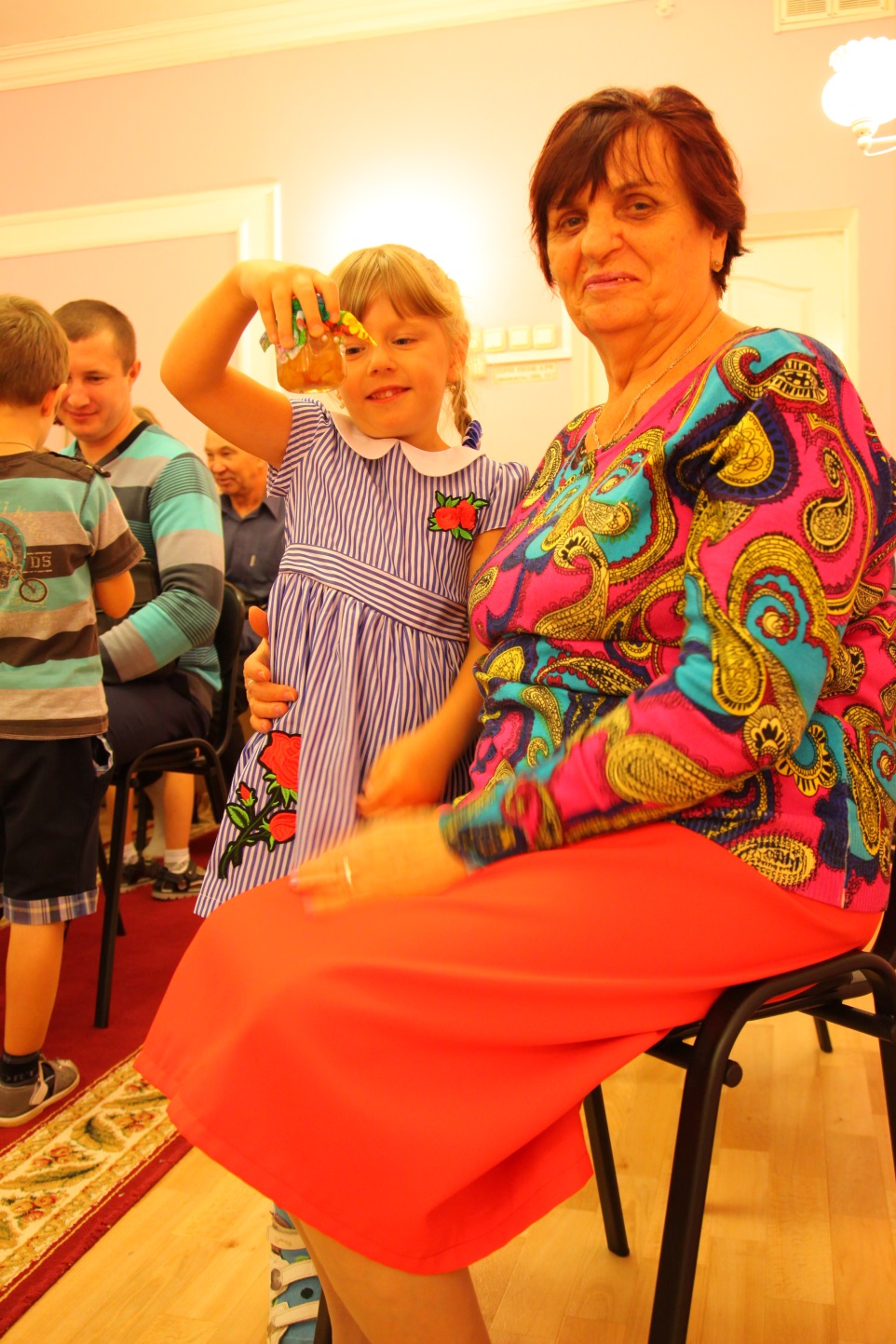 «Лаборатория растениеводства»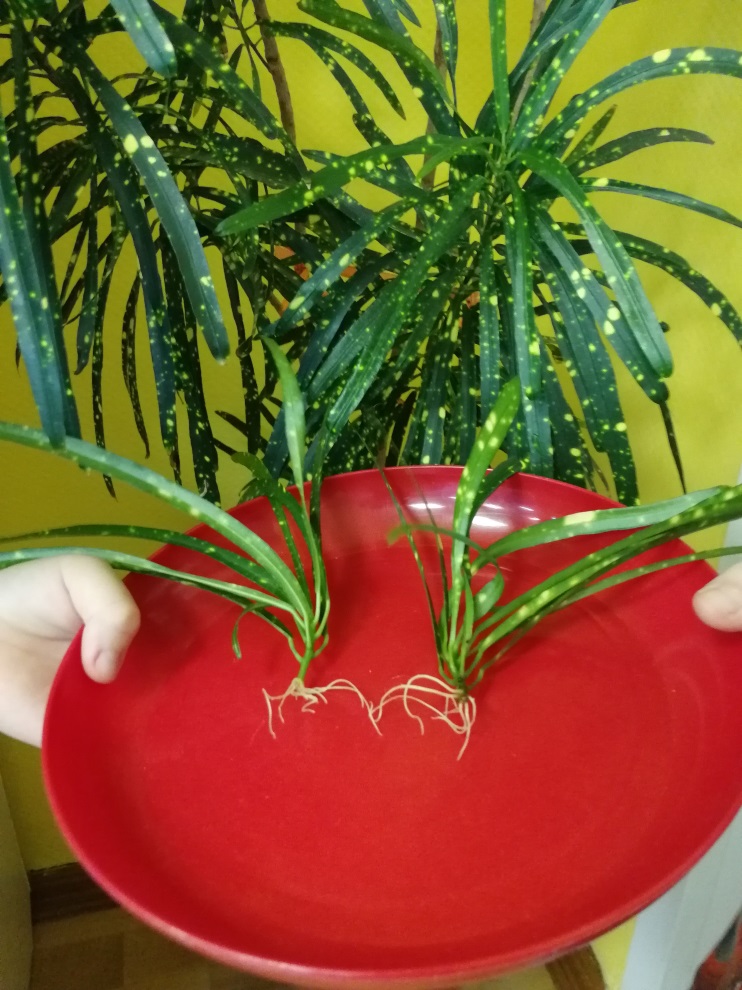 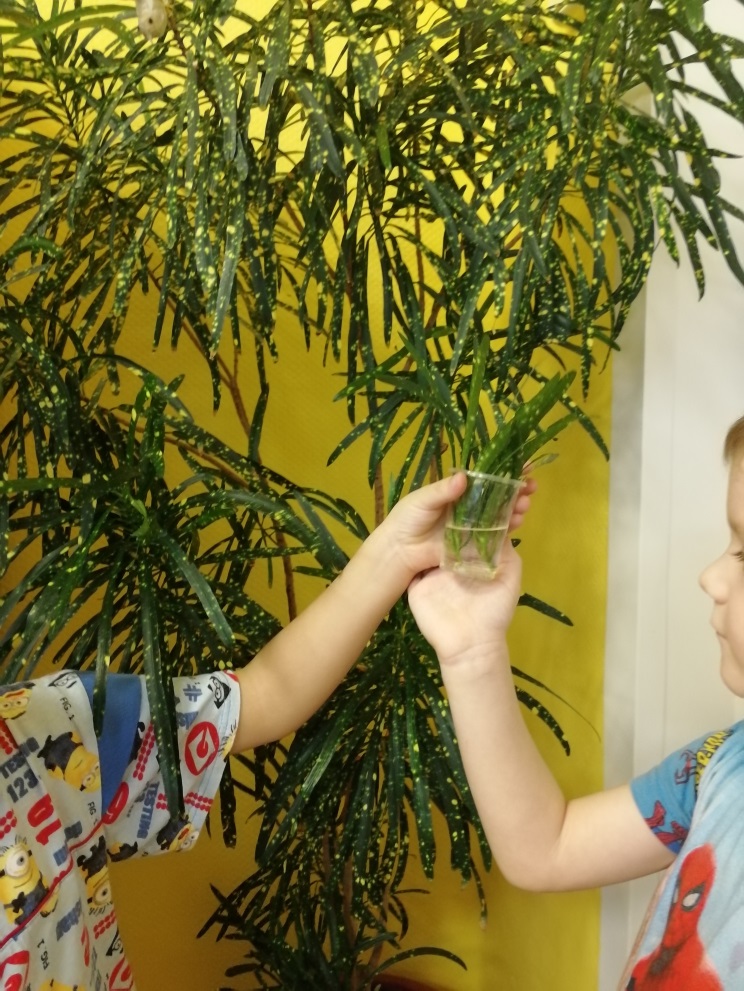 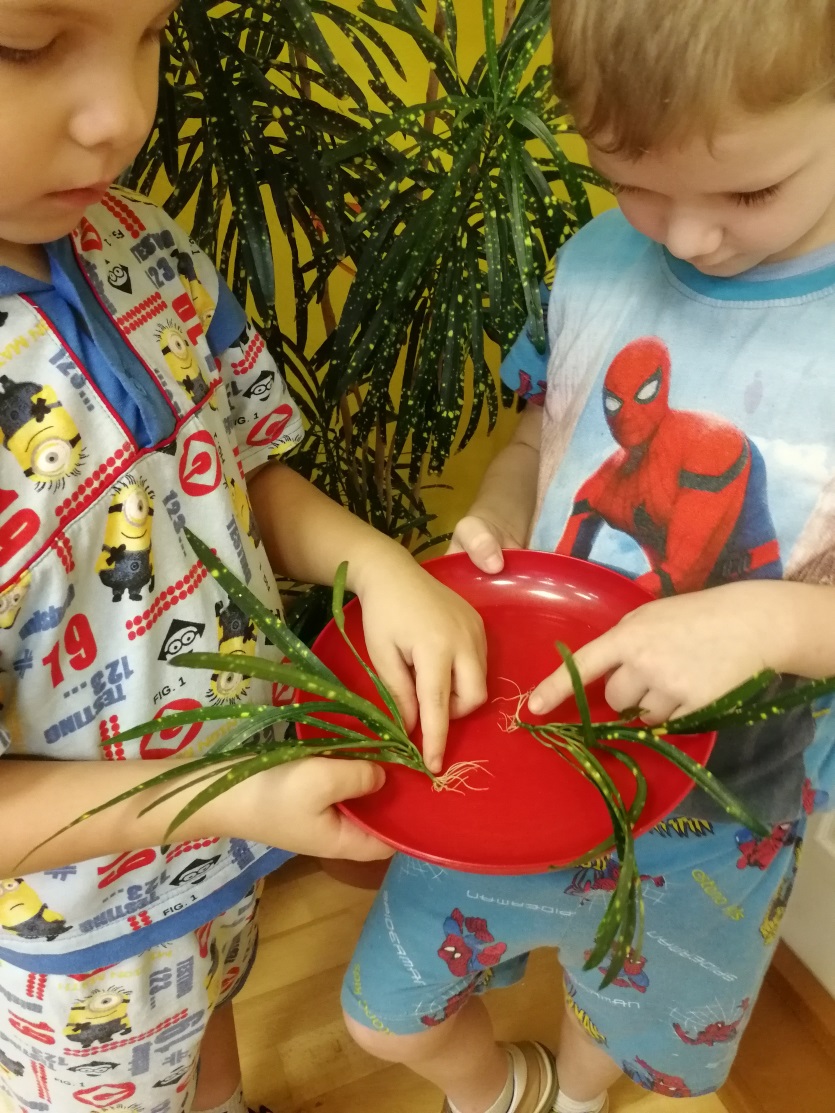 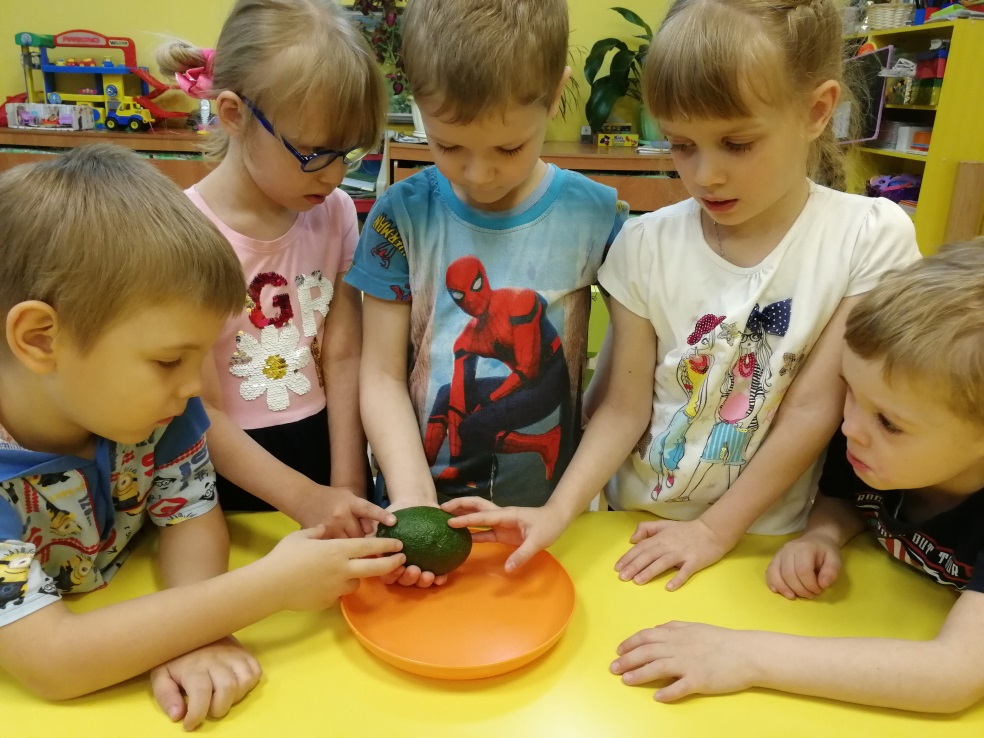 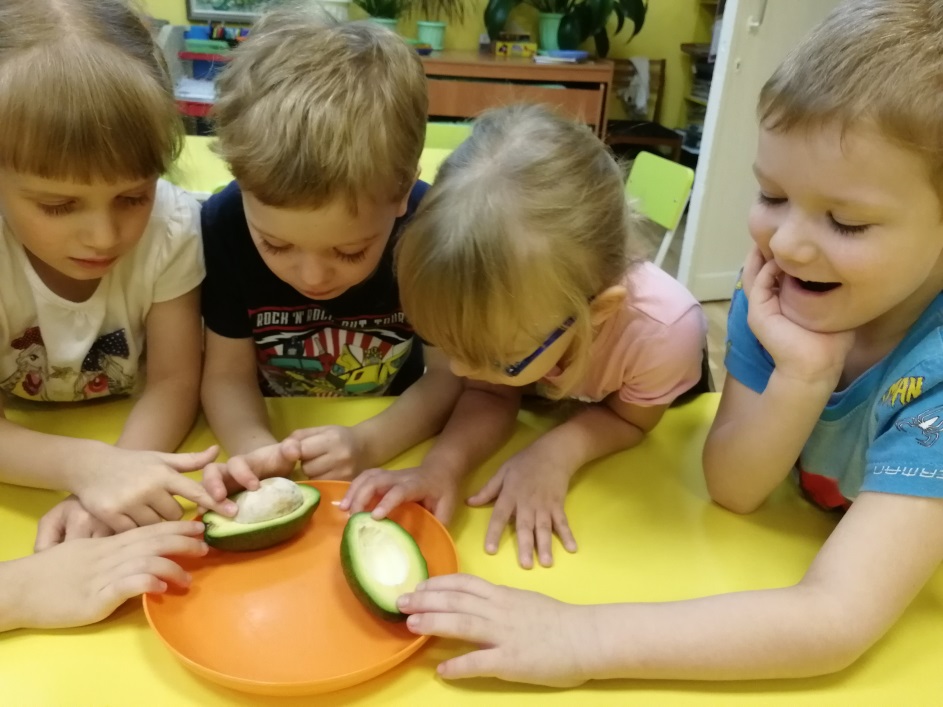 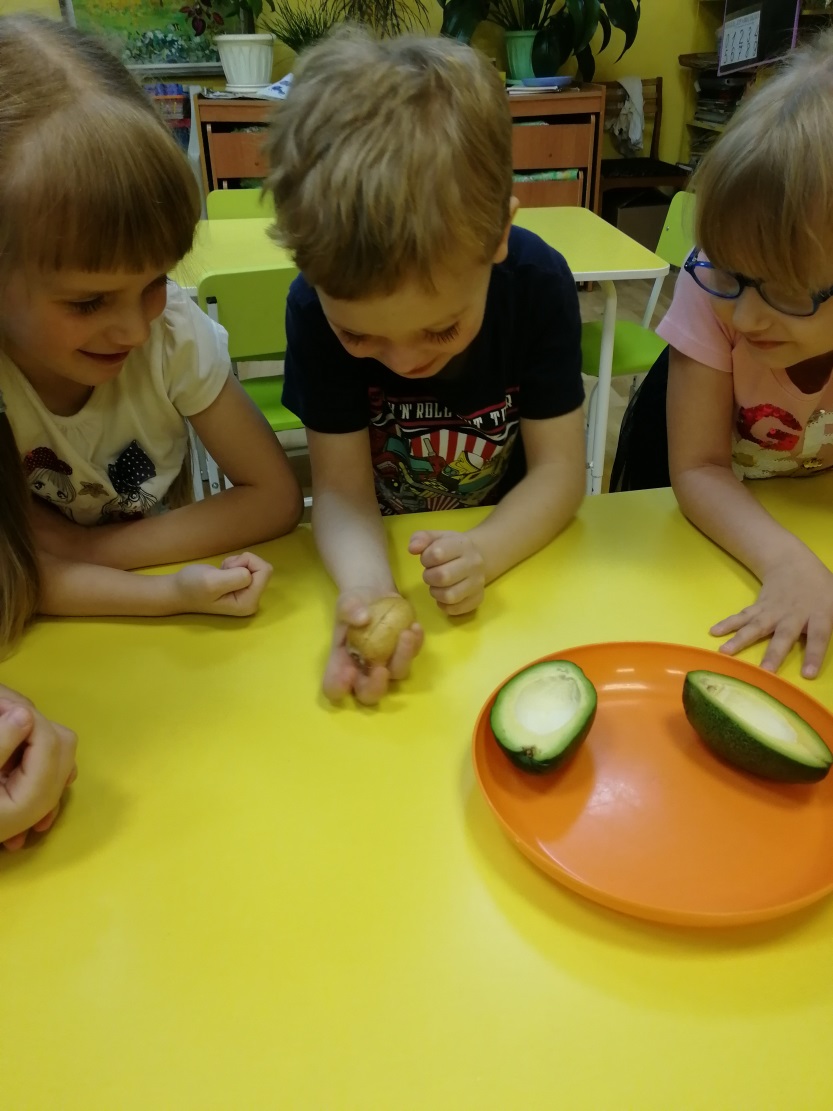 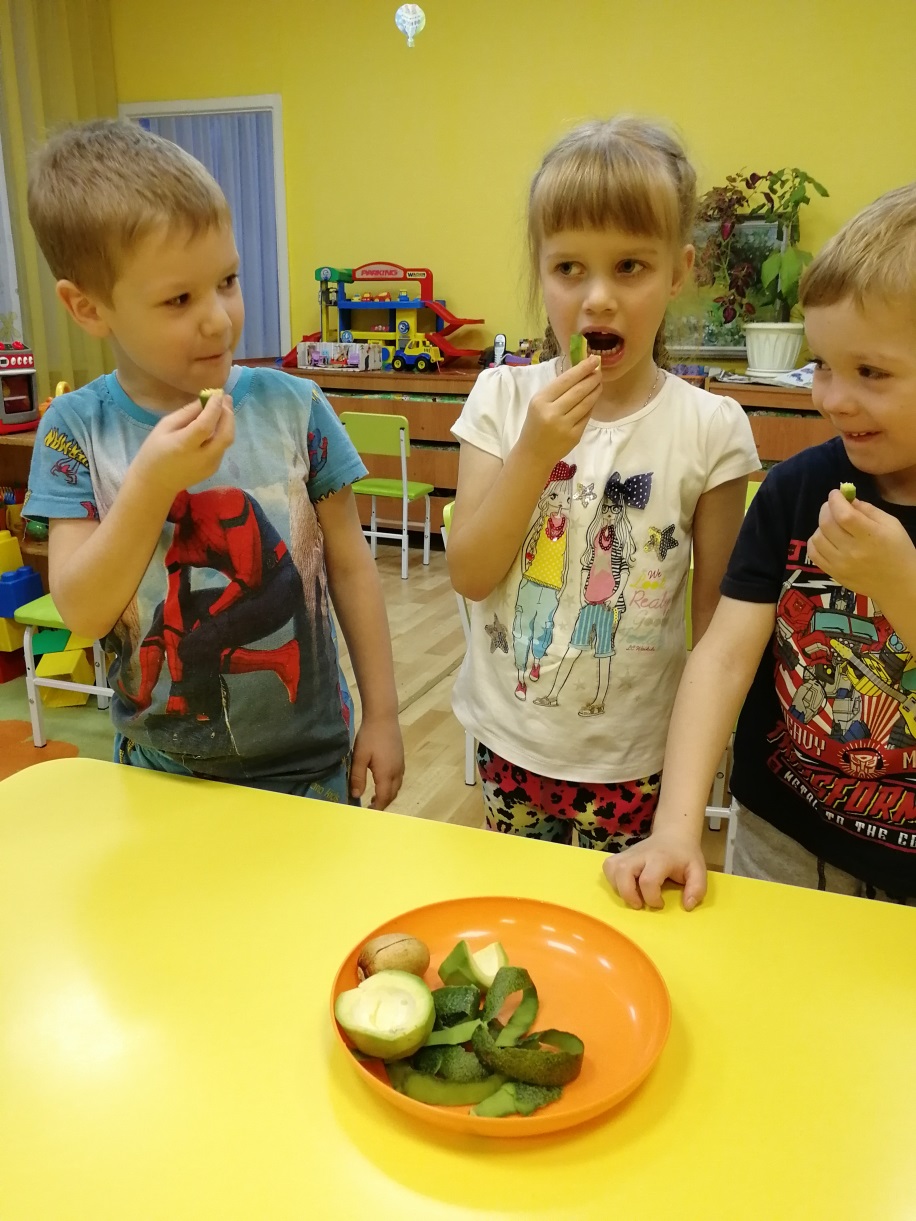 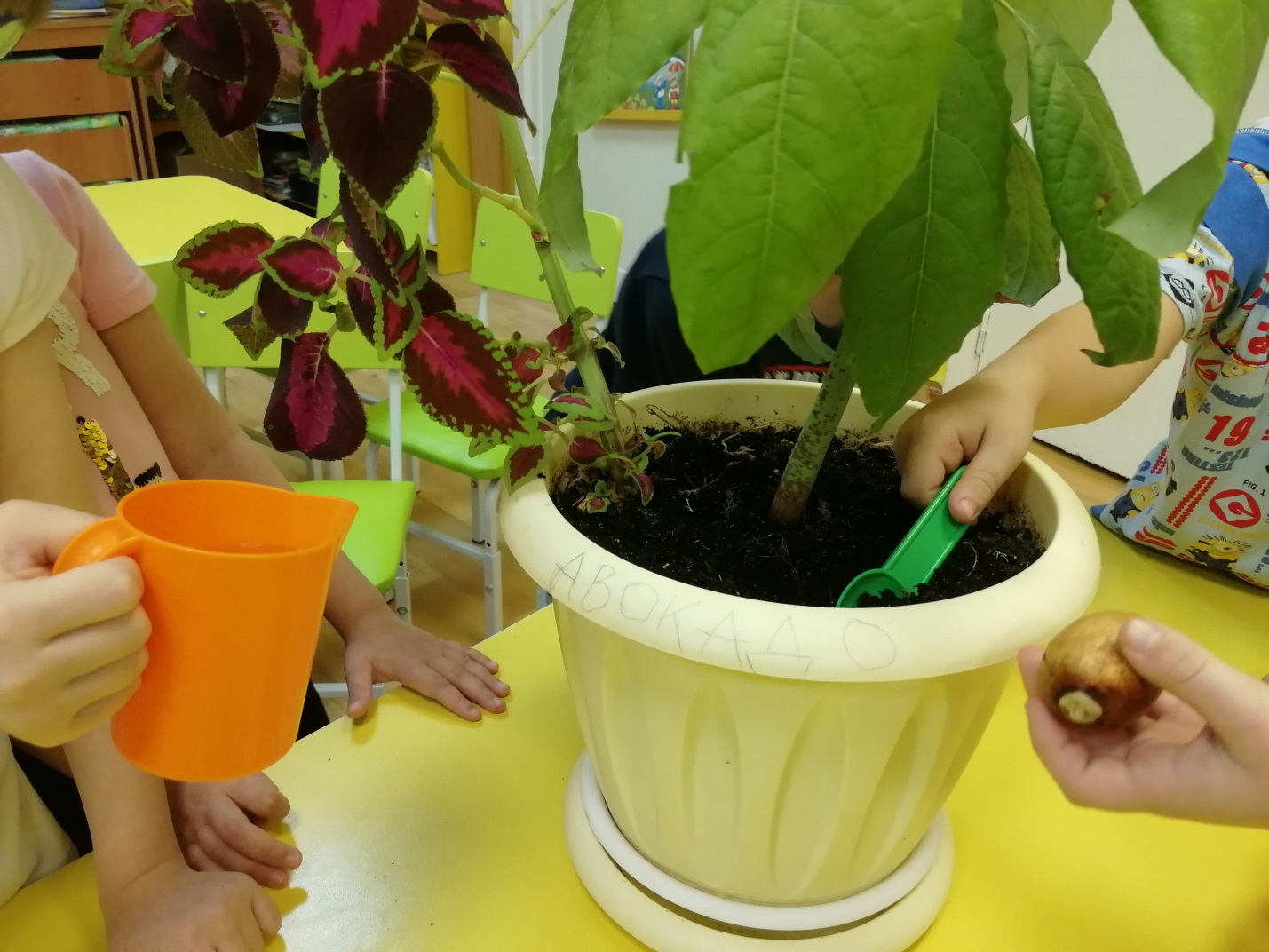 «Театральная мастерская»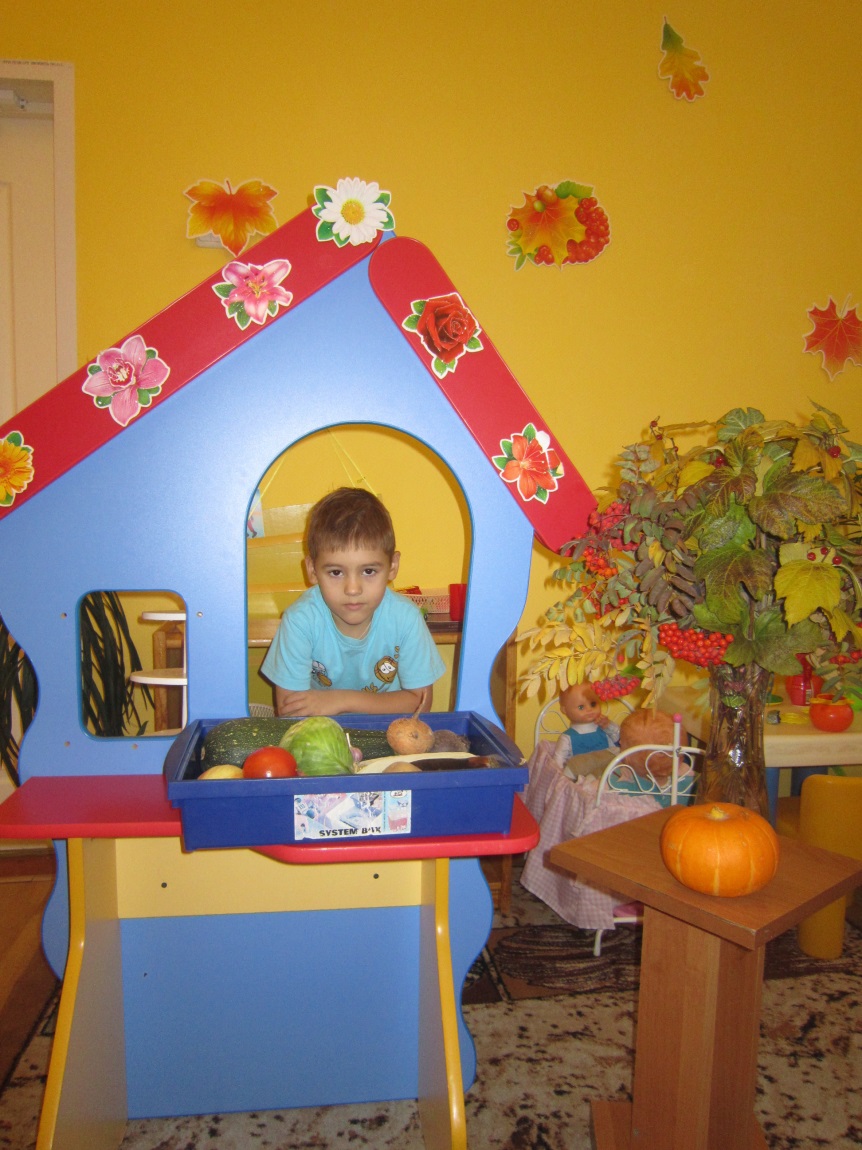 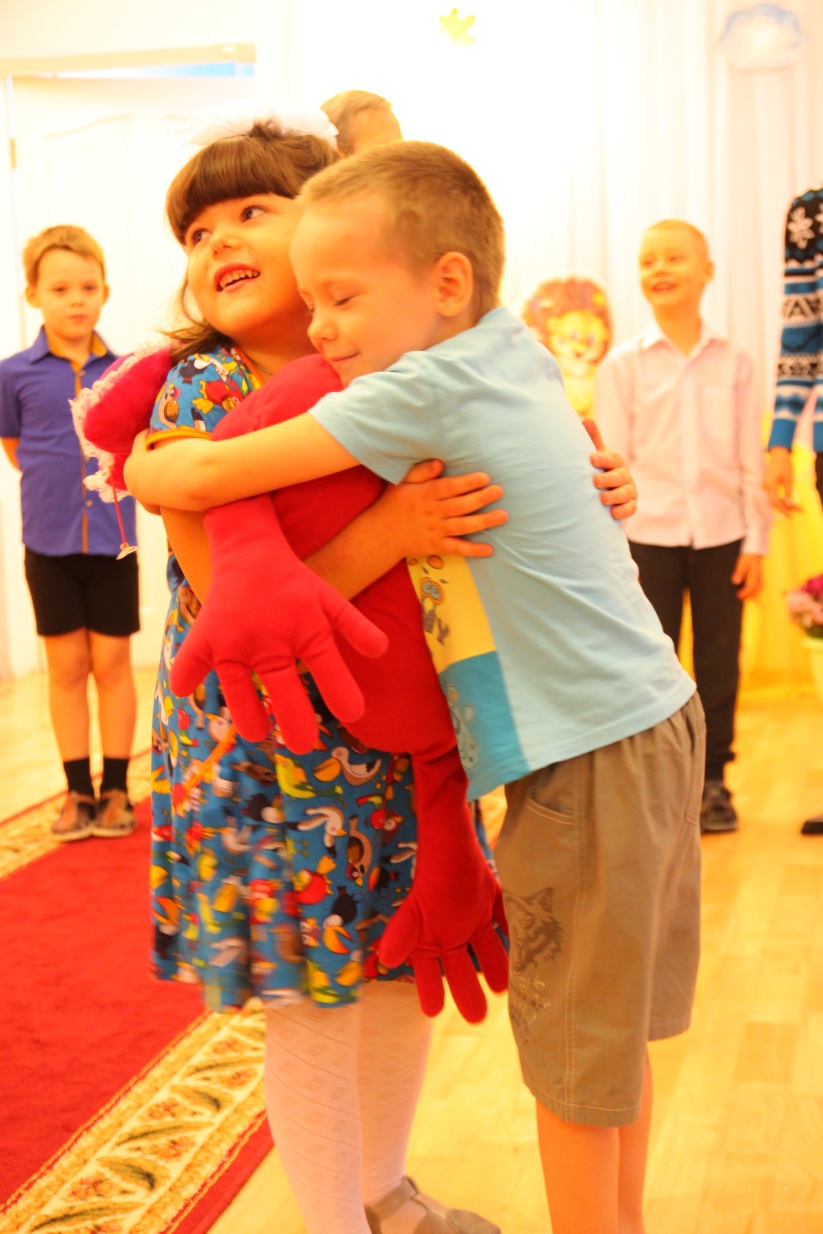 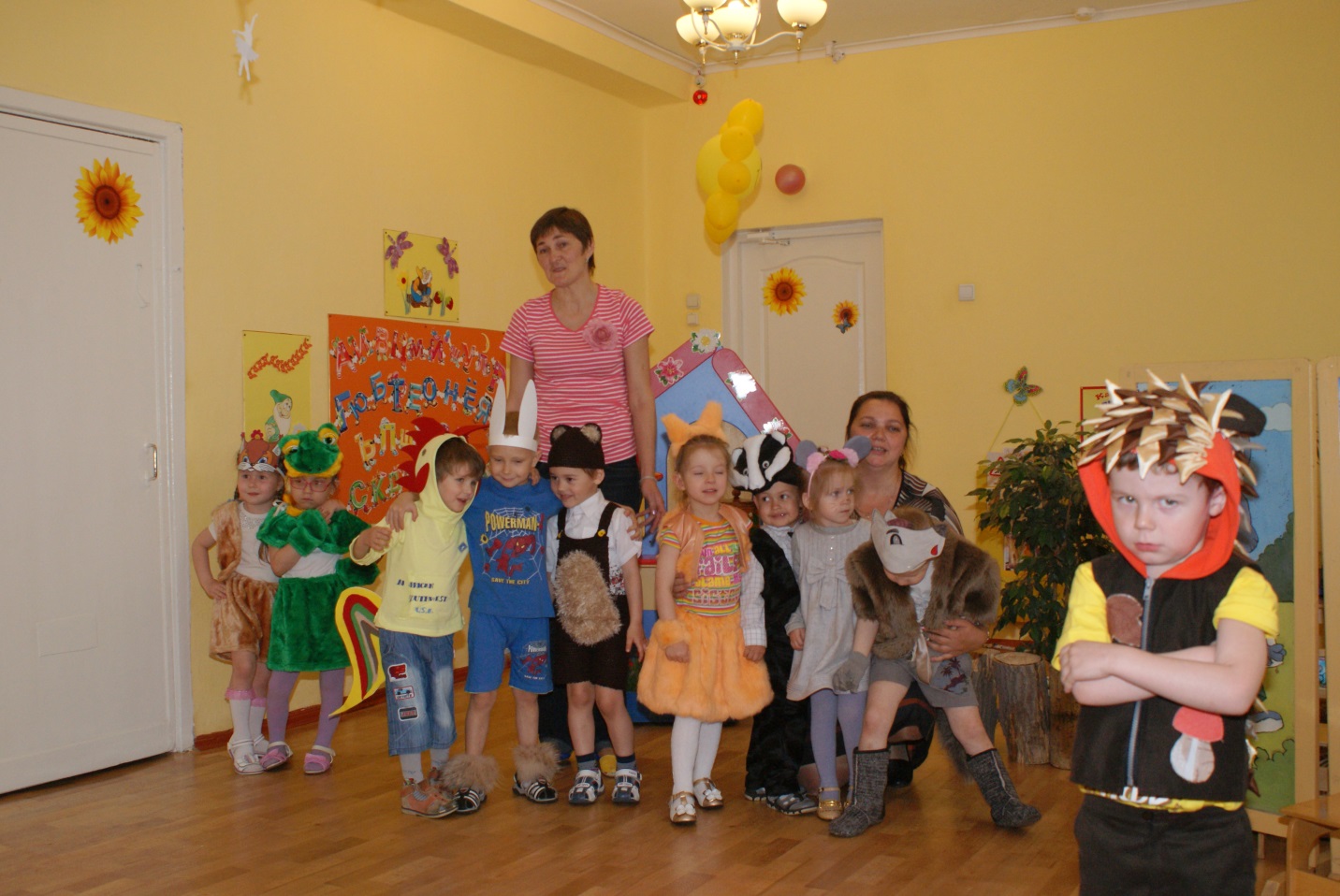 